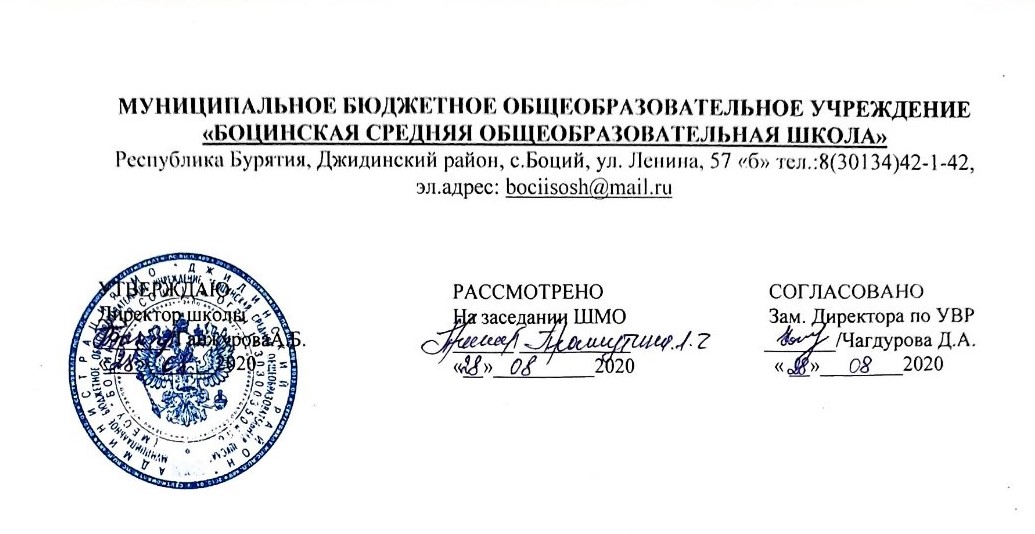 РАБОЧАЯ ПРОГРАММАпо______Алгебре, 10 класс____________(предмет, класс)68/2(количество часов в год, в неделю)Уханаева Зоя Суруновна(ФИО учителя)____________________учитель математики__________________(должность)Пояснительная запискаРабочая программа по алгебре составлена на основе: Приказа Министерства образования и науки Российской Федерации от 17.12.2010 г. №1897 «Об утверждении федерального государственного образовательного стандарта основного общего образования».Приказа Министерства образования и науки Российской Федерации от 2917.12.2014 г. №1897 «О внесении изменений в приказ Министерства образования и науки Российской Федерации от 17.12.2010 г. №1897 «Об утверждении федерального государственного образовательного стандарта основного общего образования».Примерной программы по математике Авторской программы для общеобразовательных школ с базовым изучением математики А.Г.Мордковича, учебник: А.Г. Мордкович, Алгебра, М.: Мнемозина,2013.Учебного плана МБОУ «Боцинская средняя общеобразовательная школа».Положения о рабочей программе МБОУ «Боцинская средняя общеобразовательная школа».Рабочая программа создавалась   с опорой на авторскую программу для общеобразовательных школ с базовым изучением математики А.Г.Мордковича. В авторскую программу внесены некоторые изменения:  данная программа отводит на изучение алгебры и начал анализа 68 часа в год, из расчета 2 часа в неделю.Обоснование выбора УМК:  Теоретический материал курса излагается на наглядно-интуитивном уровне, математические методы и законы формулируются в виде правил. Приоритетной является функционально-графическая линия. Логика структуры и  последовательность отвечает образовательному стандарту Программой предусмотрено проведение:контрольных работ за год – 5При изучении курса решаются следующие задачи:систематизация сведений о числах; изучение новых видов числовых выражений и формул; совершенствование практических навыков и вычислительной культуры, расширение и совершенствование алгебраического аппарата, сформированного в основной школе, и его применение к решению математических и нематематических задач;расширение и систематизация общих сведений о функциях, пополнение класса изучаемых функций, иллюстрация широты применения функций для описания и изучения реальных зависимостей;изучение свойств пространственных тел, формирование умения применять полученные знания для решения практических задач;развитие представлений о вероятностно-статистических закономерностях в окружающем мире, совершенствование интеллектуальных и речевых умений путем обогащения математического языка, развития логического мышления;знакомство с основными идеями и методами математического анализа.Изучение математики в старшей школе на базовом уровне направлено на достижение следующих целей:формирование представлений о математике как универсальном языке науки, средстве моделирования явлений и процессов, об идеях и методах математики;развитие логического мышления, пространственного воображения, алгоритмической культуры, критичности мышления на уровне, необходимом для обучения в высшей школе по соответствующей специальности, в будущей профессиональной деятельности;овладение математическими знаниями и умениями, необходимыми в повседневной жизни, для изучения школьных естественнонаучных дисциплин на базовом уровне, для получения образования в областях, не требующих углубленной математической подготовки;воспитание средствами математики культуры личности; отношения к математике как части общечеловеческой культуры; знакомство с историей развития математики, эволюцией математических идей, понимания значимости математики для общественного прогресса.В рабочей программе представлены содержание математического образования, требования к обязательному и возможному уровню подготовки обучающегося, виды контроля, а также компьютерное обеспечение урока.Основное содержание авторской программы полностью нашло отражение в данной рабочей программе.Ожидаемый результат изучения курса: программа направлена на реализацию модели выпускника, а именно подготовки интеллигентного человека, личности с широким гуманитарным и естественно-математическим профилем, эрудицией, со стремлением к самообразованию (самоусовершенствованию), способному к сознательному выбору целей, сознающую свою гражданскую ответственность.Планируемый уровень подготовки обучающихся: базовыйТребования к уровню подготовки учащихсяВ результате изучения курса алгебры и начал анализа 10-го класса учащиеся:должны знать: Основы тригонометрии.Синус, косинус, тангенс, котангенс произвольного угла. Радианная мера угла. Синус, косинус, тангенс и котангенс числа. Основные тригонометрические тождества. Формулы приведения. Синус, косинус и тангенс суммы и разности двух углов. Синус и косинус двойного угла. Формулы половинного угла. Преобразования суммы тригонометрических функций в произведение и произведения в сумму. Выражение тригонометрических функций через тангенс половинного аргумента. Преобразования простейших тригонометрических выражений. Простейшие тригонометрические уравнения. Решения тригонометрических уравнений. Простейшие тригонометрические неравенства. Арксинус, арккосинус, арктангенс числа.Функции. Область определения и множество значений. График функции. Построение графиков функций, заданных различными способами. Свойства функций: монотонность, четность и нечетность, периодичность, ограниченность. Промежутки возрастания и убывания, наибольшее и наименьшее значения, точки экстремума (локального максимума и минимума). Графическая интерпретация. Примеры функциональных зависимостей в реальных процессах и явлениях. Тригонометрические функции, их свойства и графики; периодичность, основной период.Производная. Понятие о производной функции, физический и геометрический смысл производной. Уравнение касательной к графику функции. Производные суммы, разности, произведения, частного. Производные основных элементарных функций. Применение производной к исследованию функций и построению графиков.должны уметь (на продуктивном уровне освоения): 
Алгебравыполнять арифметические действия, сочетая устные и письменные приемы, применение вычислительных устройств; проводить по известным формулам и правилам преобразования буквенных выражений, включающих тригонометрические функции; вычислять значения числовых и буквенных выражений, осуществляя необходимые подстановки и преобразования; использовать приобретенные знания и умения в практической деятельности и повседневной жизни для:практических расчетов по формулам, включая формулы, содержащие тригонометрические функции, используя при необходимости справочные материалы и простейшие вычислительные устройства; Функции и графикиопределять значение функции по значению аргумента при различных способах задания функции; строить графики изученных функций; описывать по графику и в простейших случаях по формуле поведение и свойства функций, находить по графику функции наибольшие и наименьшие значения; решать уравнения, простейшие системы уравнений, используя свойства функций и их графиков; использовать приобретенные знания и умения в практической деятельности и повседневной жизни для:описания с помощью функций различных зависимостей, представления их графически, интерпретации графиков; Содержание учебного предмета1.   Числовые функции (6 ч)Определение числовой функции. Способы ее задания. Свойства функций. Обратная функция 2.   Тригонометрические функции (20 ч)Числовая окружность. Числовая окружность на координатной плоскости. Синус и косинус. Тангенс и котангенс. Тригонометрические функции числового аргумента. Тригонометрические функции углового аргумента.  Формулы приведения. Функция , ее свойства и график. Функция , ее свойства и график. Периодичность функций . Преобразования графиков тригонометрических функций. Функции , их свойства и графики.3.Тригонометрические уравнения (6 ч)Арккосинус и решение уравнения .  Арксинус и решение уравнения  Арктангенс и арккотангенс. Решение уравнений    .   Тригонометрические уравнения.4. Преобразование тригонометрических выражений (8 ч)Синус и косинус суммы и разности аргументов.  Тангенс суммы и разности аргументов.  Формулы двойного аргумента. Преобразование сумм тригонометрических функций в произведения. Преобразование произведений тригонометрических функций в суммы.5. Производная (20 ч)Числовые последовательности и их свойства. Предел последовательности. Сумма бесконечной геометрической прогрессии. Предел функции. Определение производной.Вычисление производных. Уравнение касательной к графику функции. Применение производной для исследований функций. Построение графиков функций. Применение производной для отыскания наибольшего и наименьшего значений непрерывной функции на промежутке. Задачи на отыскание наибольших и наименьших значений величин. 6. Повторение(7 ч)Календарно-тематическое планирование № урокаТема урокаКол-во часовДата проведенияДата проведенияКоррекция№ урокаТема урокаКол-во часовПланФактКоррекцияТема 1. Числовые функции (6 ч.)Тема 1. Числовые функции (6 ч.)Тема 1. Числовые функции (6 ч.)Тема 1. Числовые функции (6 ч.)Тема 1. Числовые функции (6 ч.)Тема 1. Числовые функции (6 ч.)Определение числовой функции и способы ее задания1Определение числовой функции и способы ее задания1Свойства функций1Свойства функций1Обратная функция1Обратная функция1Контрольная работа №1 Числовые функции1Тема 2. Тригонометрические функции (20ч.)Тема 2. Тригонометрические функции (20ч.)Тема 2. Тригонометрические функции (20ч.)Тема 2. Тригонометрические функции (20ч.)Тема 2. Тригонометрические функции (20ч.)Тема 2. Тригонометрические функции (20ч.)Числовая окружность1Числовая окружность на координатной плоскости1Синус и косинус1Синус и косинус1Тангенс и котангенс1Тригонометрические функции числового аргумента1Тригонометрические функции углового аргумента1Контрольная  работа№2 Тригонометрические функцииуглового аргумента1Формулы приведения1Формулы приведения1Функция у = sinx, ее свойства и график1Функция у = sinx, ее свойства и график1Функция у = cosx, ее свойства и график1Периодичность функций у = sinx, cosx1Как построить график функции у =mf(x), если известен график функции у = f(x)1Как построить график функции у = f(kx), если известен график функции у = f(x)1График гармонического колебания1Функции у = tgx,  y = ctgx их свойства и графики1Функции у = tgx,  y = ctgx их свойства и графики1Контрольная  работа№3 Тригонометрические функции1Тема 3. Тригонометрические уравнения (6ч.)Тема 3. Тригонометрические уравнения (6ч.)Тема 3. Тригонометрические уравнения (6ч.)Тема 3. Тригонометрические уравнения (6ч.)Тема 3. Тригонометрические уравнения (6ч.)Тема 3. Тригонометрические уравнения (6ч.)Первые представления о решении простейших тригонометрических уравнений1Арккосинус и решение уравнения cosx = а1Арксинус и решение уравнения sinx = а1Арктангенс и решение уравнения tgx = аАрккотангенс и решение уравнения ctgx = а1Тригонометрические уравнения1Контрольная  работа№4Тригонометрические уравнения1Тема 4. Преобразование тригонометрических выражений (8ч.)Тема 4. Преобразование тригонометрических выражений (8ч.)Тема 4. Преобразование тригонометрических выражений (8ч.)Тема 4. Преобразование тригонометрических выражений (8ч.)Тема 4. Преобразование тригонометрических выражений (8ч.)Тема 4. Преобразование тригонометрических выражений (8ч.)Синус и косинус суммы аргументов1Синус и косинус разности аргументов1Тангенс суммы и разности аргументов1Формулы двойного аргумента1Формулы понижения степени1Преобразование сумм тригонометрических функций в произведение1Преобразование сумм тригонометрических функций в произведение1Преобразование произведений тригонометрических функций в сумму1Тема 5. Производная (20ч.)Тема 5. Производная (20ч.)Тема 5. Производная (20ч.)Тема 5. Производная (20ч.)Тема 5. Производная (20ч.)Тема 5. Производная (20ч.)Числовые последовательности1Предел числовой последовательности1Предел функции1Предел функции1Определение производной1Определение производной1Вычисление производных1Вычисление производных1Вычисление производных1Уравнение касательной к графику функции1Уравнение касательной к графику функции1Применение производной для исследования функций на монотонность и экстремумы1Применение производной для исследования функций на монотонность и экстремумы1Применение производной для исследования функций на монотонность и экстремумы1Применение производной для исследования функций на монотонность и экстремумы1Применение производной для отыскания наибольших и наименьших значений величин1Применение производной для отыскания наибольших и наименьших значений величин1Применение производной для отыскания наибольших и наименьших значений величин1Контрольная работа№52Работа над ошибкамиОбобщающее повторение (7 ч.)Обобщающее повторение (7 ч.)Обобщающее повторение (7 ч.)Обобщающее повторение (7 ч.)Обобщающее повторение (7 ч.)Обобщающее повторение (7 ч.)Повторение1Повторение1Повторение1Повторение1Повторение1Повторение1Повторение1